LEARNING INTENTIONS: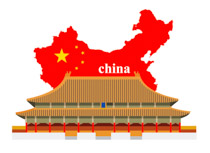 1.) I can create a technical drawing using sketching techniques and manual drafting techniques. 2.) I can apply elements of plans and drawings.  3.) I can determine the length to width ratio to find the accurate proportion to create a scale map.  SUCCESS CRITERIA/RUBRICBEGINNINGDEVELOPINGAPPLYINGEXTENDINGElements and RequirementsDid not include the majority of the required components.   (title, compass rose, locations, extras and other requirements as outlined on the assignment handout)Elements and RequirementsIncluded some of the required components (title, compass rose, locations, extras and other requirements as outlined on the assignment handout.Elements and RequirementsIncluded most of the required components.  (title, compass rose, locations, extras and other requirements as outlined on the assignment handout)Elements and RequirementsIncluded all required components (title, compass rose, locations, extras and other requirements as outlined on the assignment handout)Congruency and AccuracyGrids were drawn incorrectly.Street lines and shapes are not accurate representations of the route from the Forbidden CityCongruency and AccuracyGrids were not drawn accurately with a ruler.Street lines and shapes are not all accurate representations of the route from the Forbidden CityCongruency and AccuracyGrids were mostly drawn accurately with a ruler.Most Street lines and shapes are accurate representations of the route from the Forbidden CityCongruency and AccuracyGrids were drawn accurately with a ruler.Street lines and shapes are accurate representations of the route from the Forbidden City Craftsmanship, Presentation, and AccuracyLines have not been erased carefully.  Finelining has not been completed carefully.Final assignment is not neat and shows little effort.Care has not been taken to colour the map.Craftsmanship, Presentation, and AccuracyAttention has been paid to Erasing lines carefully.Finelining has been completed carefully.Final assignment is neat and shows effort.Parts of the map have not been coloured carefully.Craftsmanship, Presentation, and AccuracyMost lines have been erased carefully. Some can still be seen.Most items have been finelined with careFinal assignment is neat.Care has been taken to colour most of the map.Craftsmanship, Presentation, and AccuracyAttention has been paid to erasing lines carefully.Finelining has been completed carefully.Final assignment is neat and shows effort.Care has been taken to colour the entire map.MATH: Ratios / Proportions Did not attempt to determine the length to width ratio.Did not use ratios/proportions to create a scale mapMATH: Ratios / Proportions Attempted to determine the length to width ratio.Attempted to use ratios/proportions to create a scale mapMATH: Ratios / Proportions Determined the length to width ratio.Used ratios/proportions to create a scale mapMATH: Ratios / Proportions Accurately determined the length to width ratio.Accurately used ratios/proportions to create a scale map